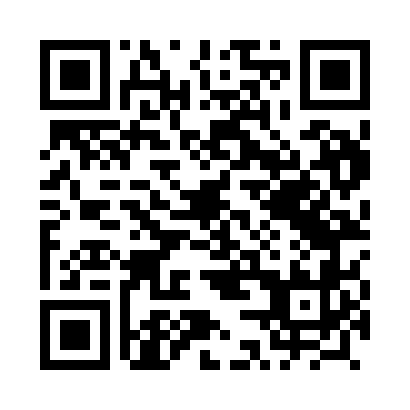 Prayer times for Zacinki, PolandMon 1 Apr 2024 - Tue 30 Apr 2024High Latitude Method: Angle Based RulePrayer Calculation Method: Muslim World LeagueAsar Calculation Method: HanafiPrayer times provided by https://www.salahtimes.comDateDayFajrSunriseDhuhrAsrMaghribIsha1Mon4:146:0812:365:047:058:532Tue4:116:0612:365:057:078:553Wed4:086:0412:365:067:088:574Thu4:066:0212:355:077:108:595Fri4:036:0012:355:087:119:016Sat4:005:5712:355:097:139:037Sun3:575:5512:345:117:159:058Mon3:555:5312:345:127:169:079Tue3:525:5112:345:137:189:0910Wed3:495:4912:345:147:199:1211Thu3:465:4712:335:157:219:1412Fri3:435:4512:335:167:229:1613Sat3:415:4312:335:177:249:1814Sun3:385:4112:335:187:269:2115Mon3:355:3912:325:197:279:2316Tue3:325:3612:325:207:299:2517Wed3:295:3412:325:217:309:2818Thu3:265:3212:325:227:329:3019Fri3:235:3012:315:237:339:3220Sat3:205:2812:315:247:359:3521Sun3:175:2612:315:257:379:3722Mon3:145:2412:315:267:389:4023Tue3:115:2312:315:277:409:4224Wed3:085:2112:315:287:419:4525Thu3:055:1912:305:297:439:4726Fri3:025:1712:305:307:449:5027Sat2:595:1512:305:317:469:5228Sun2:565:1312:305:327:489:5529Mon2:535:1112:305:337:499:5830Tue2:505:0912:305:347:5110:00